Mardi 29 novembre 202218h30 – 20h15Maison de l'Océan, 195 Rue Saint-Jacques75005 Paris, France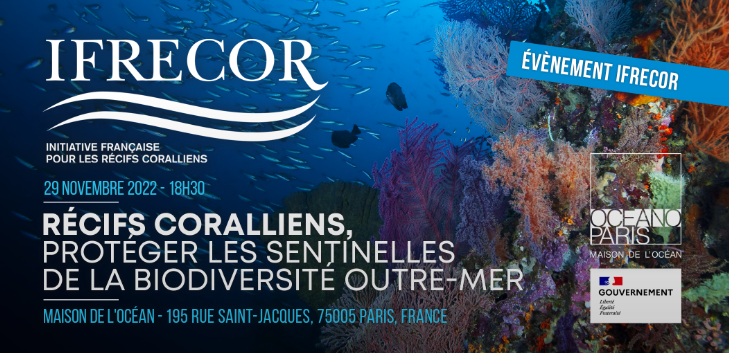 Programme provisoire (18/11/22) https://ifrecor.fr/evenement-ifrecor-maison-de-locean/18h - Accueil des participants18h30 – Début de l’évènementModératrice : Sophie-Dorothée DURON, Cheffe du service Espaces Maritimes et Littoraux, Direction générale des affaires maritimes, de la pêche et de l’aquaculture, Secrétariat d’État chargé de la MerOuvertureMots d'accueil Olivier BRUNEL, chef de service aquarium à l’Institut océanographique – Musée océanographique de MonacoBérengère COUILLARD, secrétaire d'Etat à l’écologie (sous réserve de sa disponibilité)L’importance des récifs coralliens, mangroves et herbiers des outre-mer français FILM : Passion lagons – introduction par Morgane VIVIANT, Coordinatrice du pôle Patrimoine Marin du Conservatoire d’espaces naturels de Nouvelle-CalédonieIntervention de Pascale JOANNOT, docteur en océanographieL’Ifrecor, une initiative au service des récifs coralliens, mangroves et herbiers marins - MIOM / MTECT / SSDRestaurer les coraux menacés des AntillesSabrina MUNIER, responsable du comité Ifrecor de la Martinique La réalité virtuelle au service de la sensibilisation et/ou éducationSébastien GREAUX, responsable du comité Ifrecor de Saint Barthélemy Présentation Palme Ifrecor Lauréat 2022 : installation de mouillages écologiques dans le parc national de GuadeloupeFerdy LOUISY, Président du Parc National de la GuadeloupeFocus sur les Mangroves Anne CAILLAUD, Responsable du programme outre-mer, comité français de l’IUCN FILM : Atelier régional Pacifique MangrovesRésultats du dernier bilan de l'état de santé des récifs coralliens, mangroves et herbiers des outre-mer français Catherine GABRIE, docteur en océanographieFormation au suivi participatif des récifs en Nouvelle-Calédonie + projection filmMorgane VIVIANT, Coordinatrice du pôle Patrimoine Marin du Conservatoire d’espaces naturels de Nouvelle-Calédonie Clôture 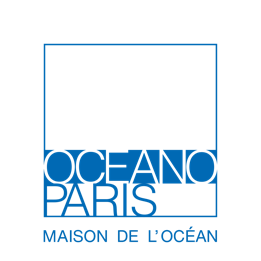 Récifs coralliens, 
protéger les sentinelles
de la biodiversité outre-mer​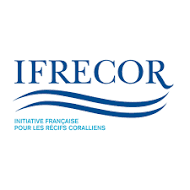 